NOT-1: ÜSTTEKİ TABLODAN İSTEDİĞİNİZ DERSİ VE DERS SAATİNİ SEÇEBİLİRSİNİZ. SEÇMELİ DERS SAATİ TOPLAM 3 SAATİ GEÇEMEZ.  SEÇMELİ BİR DERSİN OKUTULABİLMESİ İÇİN EN AZ 10 ÖĞRENCİNİN SEÇMESİ GEREKİR.           SEÇMELİ BİR DERSİN KAÇ KEZ ALINABİLECEĞİ DERSİN ALINABİLECEĞİ DERSİN ADININ YANINDAKİ PARANTEZ İÇİNDE BELİRTİLMİŞTİR. ÖRNEĞİN DRAMA DERSİNİ 1 (BİR) KEZ ALDIYSANIZ BU DERSİ MEZUN OLUNCAYA KADAR BİR DAHA SEÇEMEZSİNİZ.NOT-2 : ZORUNLU ORTAK DERSLERDEN GÖRSEL SANATLAR VEYA MÜZİK DERSLERİNDEN SADECE BİRİSİ SEÇİLMELİ VE NOKTALI BÖLGEYE YAZILMALIDIR           …………………………………………………………………………..MENEMEN ANADOLU LİSESİ MÜDÜRLÜĞÜNEVelisi bulunduğum Okulunuz     ……….. /………  Sınıfı   …………... Numaralı  ………………………..…………………… ……………………………………… ‘ın 2022 -2023 Eğitim Öğretim yılında aşağıda tercih ettiğim seçmeli dersleri almasını istiyorum.Gereğini arz ederim.  …......  /……  /2022……………………………	        ………………………..…              …..……………………….	……….……………………Rehber Öğretmen                 Sınıf Rehber Öğr.                  Veli adı soyadı	Öğrenci Adı SoyadıMENEMEN ANADOLU LİSESİ MÜDÜRLÜĞÜNEVelisi bulunduğum Okulunuz     ……….. /………  Sınıfı   …………... Numaralı  ………………………..…………………… ……………………………………… ‘ın 2022 -2023 Eğitim Öğretim yılında aşağıda tercih ettiğim seçmeli dersleri almasını istiyorum.Gereğini arz ederim.  …......  /……  /2022……………………………	        ………………………..…              …..……………………….	……….……………………Rehber Öğretmen                 Sınıf Rehber Öğr.                  Veli adı soyadı	Öğrenci Adı SoyadıMENEMEN ANADOLU LİSESİ MÜDÜRLÜĞÜNEVelisi bulunduğum Okulunuz     ……….. /………  Sınıfı   …………... Numaralı  ………………………..…………………… ……………………………………… ‘ın 2022 -2023 Eğitim Öğretim yılında aşağıda tercih ettiğim seçmeli dersleri almasını istiyorum.Gereğini arz ederim.  …......  /……  /2022……………………………	        ………………………..…              …..……………………….	……….……………………Rehber Öğretmen                 Sınıf Rehber Öğr.                  Veli adı soyadı	Öğrenci Adı SoyadıDERSLER9.SINIFTERCİH ETTİĞİ DERS (X ile işaretleyerek seçtiğiniz dersin haftalık  saatini yazınız)PROJE HAZIRLAMA (1)(1)(2)        ( …….. saat)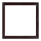 HZ. MUHAMMED’İN HAYATI (4) (2)        ( …….. saat)KUR’AN-I KERİM (4)(2)        ( …….. saat)TEMEL DİNÎ BİLGİLER (2) (1)(2)        ( …….. saat)DEMOKRASİ VE İNSAN HAKLARI (1) (1)        ( …….. saat)ASTRONOMİ VE UZAY BİLİMLERİ (1)(1)(2)        ( …….. saat)İSLAM KÜLTÜR VE MEDENİYETİ(1)2        ( …….. saat)DİKSİYON VE HİTABET (1) (1)        ( …….. saat)İSLAM BİLİM TARİHİ (1)2        ( …….. saat)OSMANLI TÜRKÇESİ (3) (2)        ( …….. saat)BİLGİ KURAMI (1) (1)(2)        ( …….. saat)SEÇMELİ BİRİNCİ YABANCI DİL (4) 2        ( …….. saat)SEÇMELİ İKİNCİ YABANCI DİL (4) 2        ( …….. saat)SEÇMELİ BEDEN EĞİTİMİ (4) (2)        ( …….. saat)SOSYAL ETKİNLİK (4) (1)(2)        ( …….. saat)GÖRSEL SANATLAR (4)(2)        ( …….. saat)DRAMA (1) (1)        ( …….. saat)